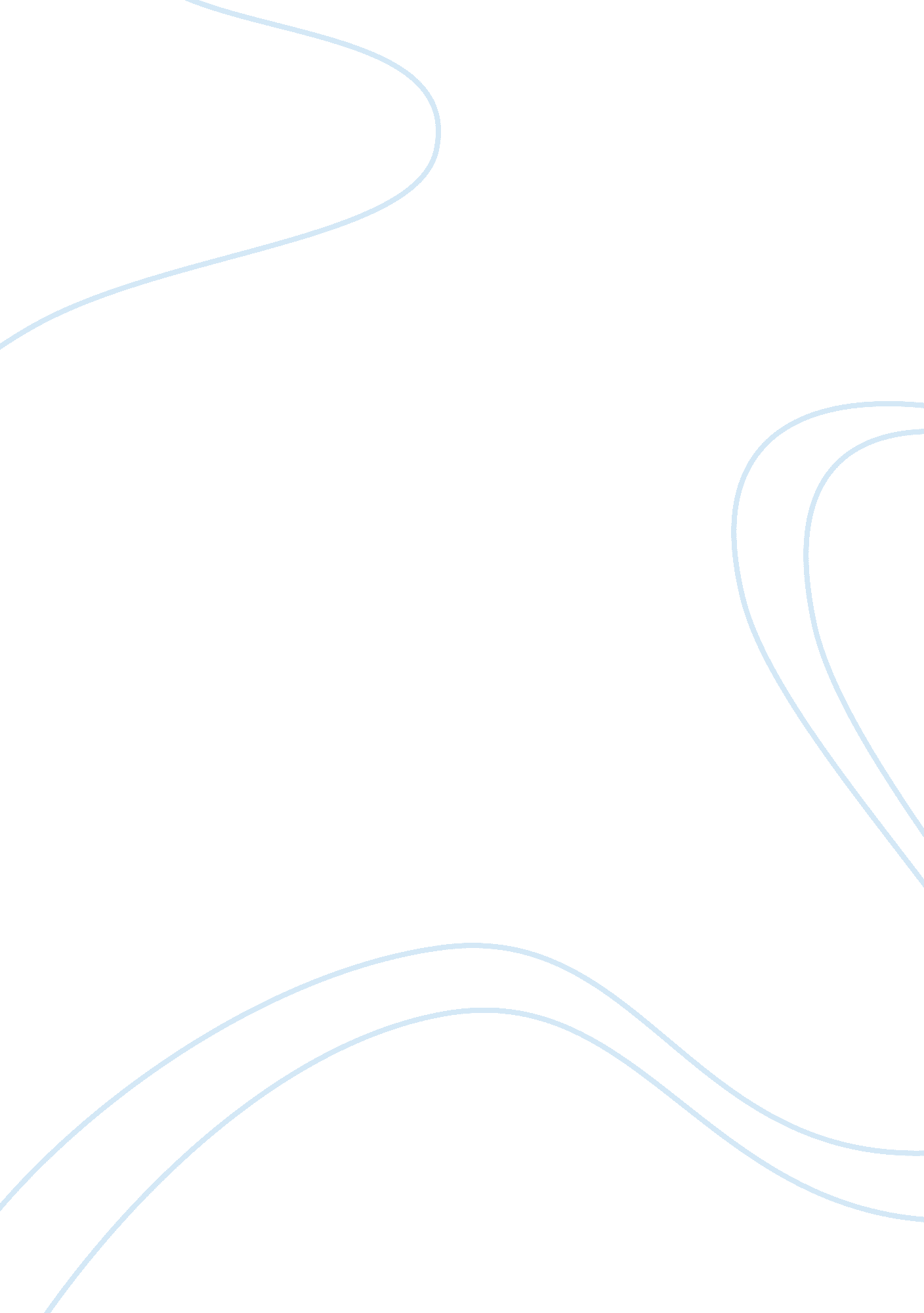 The perfect husbandSociology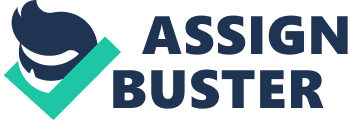 A perfect husband should be able to differentiate from his needs and his wife's needs and respond to them. For example, it is stressed that while a man's primary motivation for marriage is sexual fulfillment, a woman constantly longs for his husband's affection and love. Thus, a husband should always show his love to the wife by doing small things like sending her love notes, cooking for her, hugging her a lot, and telling her how much she means to him. A perfect husband is someone who will never think twice about giving up his machismo and show his soft side in order to satisfy his wife. He will also go the extra mile in order to show his constant love and affection. 
Secondly, a husband should have a strong marital commitment. It is irrefutable that most men detest commitment and dedication but a perfect husband is someone who reaches the maturity of being accountable and responsible for his actions. Since he allowed himself to be bound by a lifetime commitment, he will make sure that he stays faithful to his wife. When the going gets tough, he stays with the wife and remains devoted to her. 
The husband is often regarded as ahead of the family even in this more liberal time and I believe that it should always be that way. However, it is often hard for a woman to submit if the husband only considers his interests when making decisions. Thus, I believe that a perfect husband should display loving sacrificial leadership-he should be devoid of any self-interest-he should be selfless. He should always show his concern in his wife and his family before his interests. This character will become the tenet of a successful marital relationship. 
In this modern world where the original plan of marriage has been extremely tainted, it is almost impossible to find a perfect husband who possesses the qualities outlined above. It is hard to look for a person who will be loving enough, selfless enough, and faithful enough to his wife. After all, no one can be perfect-the key in marriage is thus, accepting and loving your partner's shortcomings. 